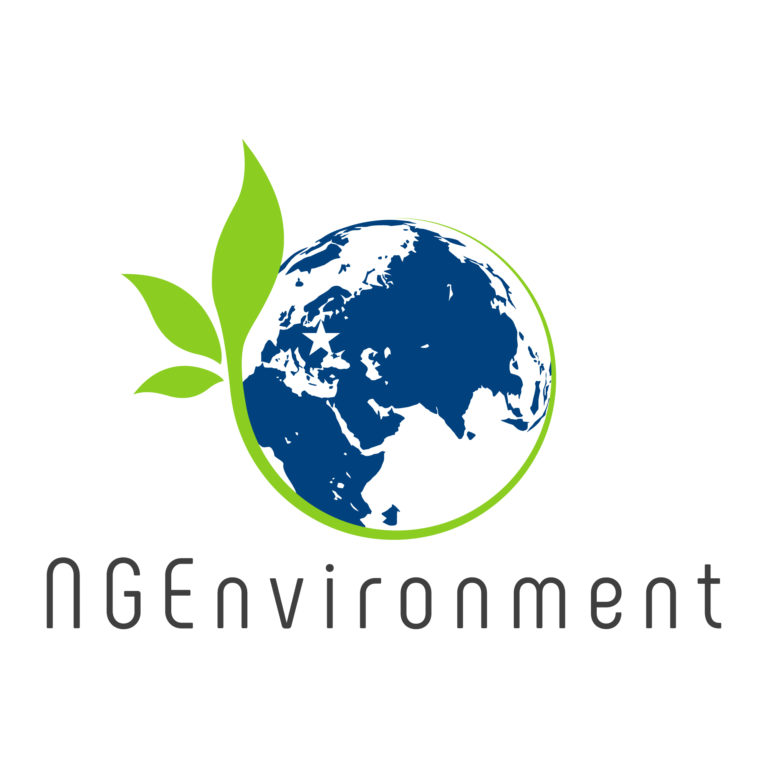  NGEnvironmentFoster European Active Citizenship and SustainabilityThrough Ecological Thinking by NGOsProject Number: 2018-1-DE02-KA204-005014Agenda for the fifth NGEnvironment Partner Meeting as an Online MeetingThe NGEnvironment Survival Guide and Policy Paper Conference23rd to 25th of March 2021Project Title:		Foster European Active Citizenship and Sustainability
			Through Ecological Thinking by NGOsAcronym:		NGEnvironmentReference number:	2018-1-DE02-KA204-005014Project partners:	P1	University Paderborn (UPB), DE
	P2	Right Challenge (RC), PT
	P3	EPEK – Society for Environmental Education of Korinthia (EPEK), GR
	P4	Across Limits Ltd. (AL), MT
	P5	Future in Perspective (FIPL), IRL
	P6	Asociación cultural y medioambiental Permacultura Cantabria (PC), ES
	P7	SINERGIE Soc. Cons. a r.l. (SIN), IT
	P8	Grupul Pentru Integrare Europeana Romania (GIE), RO
Host:	Across Limits Ltd., MT
Venue:	OnlineTuesday, 23rd of March 2021 –
Start dayWednesday, 24th of March 2021 –
Start dayThursday, 25th of March 2021 –
Third Workshop day!Approx.
TimeTopicChair13.00 – 13.15Welcoming the NGEnvironment partners 
(Maryrose Francica / Marc Beutner)Warm welcomeSchedule of the meetingAL / UPB13.15 – 13.30Current Status of the NGEnvironment Project in March 2021
(Marc Beutner)Current Status of the IOsRationale, purpose, and aims of the projectStatus of the Multiplier Events UPB13.30 –15.0Status of the Website and the Learning Environment (Across Limits Ltd. – AL)Current statusDiscussionAL15.00 –
15.15Short breakAll partners15.15 - 
16.00Discussion on Video-documentationUPB/FIPL16.00 -17.00Steps to go - Agreement on DeadlinesUPBApprox.
TimeTopicChair10.00 – 10.30Discussion on the upcomings IOs
UPB10.30 – 11.00Insights into the current situation in Portugal
(Right Challenge - RC)RC11.00 – 11.30Insights into the current situation in Greece
(Society for Environmental Education of Korinthia - EPEK)EPEK11.30 – 12.00Insights into the current situation in Malta
(Across Limits Ltd. – AL)AL12.00 –12.30Insights into the current situation in Ireland
(Future in Perspective - FIPL)FIPL12.00 –14.00Lunch break14.00 –14.30Insights into the current situation in Germany
(University Paderborn - UPB)UPB14.30 – 15.00Insights into the current situation in Spain
(Asociación cultural y medioambiental Permacultura Cantabria -PC)PC15.00 –15.30Insights into the current situation in Italy
(SINERGIE Soc. Cons. a r.l. - SIN)SIN15.30 – 16.00Insights into the current situation in Romania
(Grupul Pentru Integrare Europeana Romania - GIE)GIE16.00 –16.30Wrap-upApprox.
TimeTopicChair10.00 – 10.45IO 7 - Survival guide for NGO Founding and Funding(Permacultura – PC)Current structure of the survival guideParts of the partners and currently received filesDiscussionPC10.45  – 
11.30IO8 – Policy Paper(SINERGIE – SIN)Current structure of the policy paperTasks of the partnersDiscussionSIN11.30 –12.15IO9 - Layman Report
(Grupul Pentru Integrare Europeana Romania – GIE)Current structure of the Layman ReportTasks of the partnersDiscussionGIE12.15 –13.00Evaluation of the meeting and
agreement on activities up to the final meetingUPBGoodbye! and let´s start into the next working activities of the NGEnvironment project!